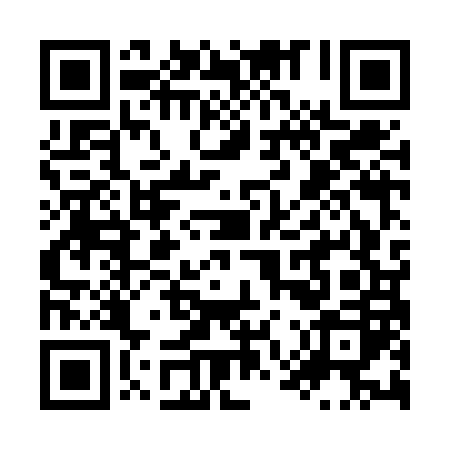 Ramadan times for Utrecht, Utrecht, NetherlandsMon 11 Mar 2024 - Wed 10 Apr 2024High Latitude Method: Angle Based RulePrayer Calculation Method: Muslim World LeagueAsar Calculation Method: HanafiPrayer times provided by https://www.salahtimes.comDateDayFajrSuhurSunriseDhuhrAsrIftarMaghribIsha11Mon5:095:097:0212:494:416:386:388:2412Tue5:065:067:0012:494:436:396:398:2613Wed5:045:046:5712:494:446:416:418:2814Thu5:015:016:5512:494:466:436:438:3015Fri4:594:596:5312:484:476:456:458:3216Sat4:564:566:5112:484:496:466:468:3417Sun4:544:546:4812:484:506:486:488:3618Mon4:514:516:4612:474:526:506:508:3819Tue4:494:496:4412:474:536:526:528:4020Wed4:464:466:4112:474:546:536:538:4221Thu4:434:436:3912:474:566:556:558:4422Fri4:414:416:3712:464:576:576:578:4623Sat4:384:386:3412:464:586:596:598:4824Sun4:354:356:3212:465:007:007:008:5025Mon4:324:326:3012:455:017:027:028:5226Tue4:304:306:2712:455:027:047:048:5427Wed4:274:276:2512:455:047:067:068:5628Thu4:244:246:2312:445:057:077:078:5929Fri4:214:216:2012:445:067:097:099:0130Sat4:184:186:1812:445:087:117:119:0331Sun5:165:167:161:446:098:128:1210:051Mon5:135:137:131:436:108:148:1410:072Tue5:105:107:111:436:118:168:1610:103Wed5:075:077:091:436:138:188:1810:124Thu5:045:047:061:426:148:198:1910:145Fri5:015:017:041:426:158:218:2110:176Sat4:584:587:021:426:168:238:2310:197Sun4:554:557:001:426:188:248:2410:218Mon4:524:526:571:416:198:268:2610:249Tue4:494:496:551:416:208:288:2810:2610Wed4:464:466:531:416:218:308:3010:29